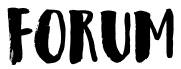 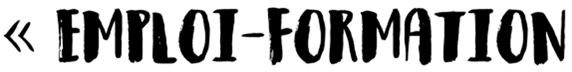 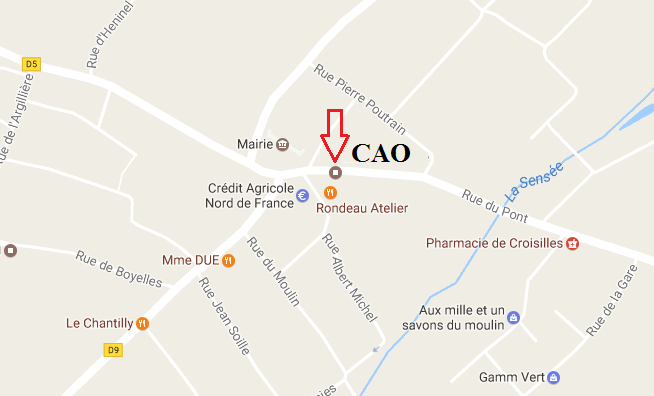 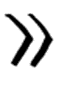 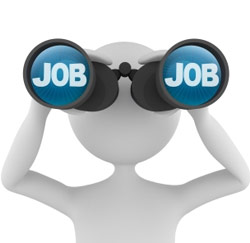 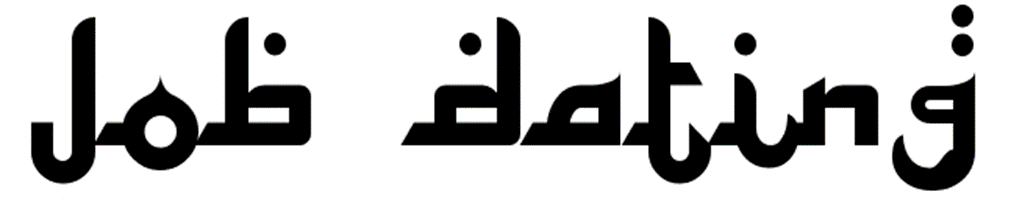 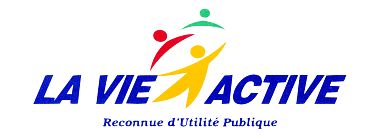 La Vie Active                										      CAO La Vie Active4, rue Beffara											      4, rue du pont62000 ARRAS											      62128 CROISILLES03 21 07 65 23											       03 91 19 65 02Le CAO de Croisilles, les membres du Conseil d’administration de La Vie Active, sous la présidence de Monsieur Alain DUCONSEIL et de Monsieur Guillaume ALEXANDRE Directeur Général,ont le plaisir de vous inviter au Forum Emploi-FormationLe Mardi 28 Mars 2017De 11h00 à 14h00Au Centre d’Accueil et d’Orientation de Croisilles (62128)(un apéritif dînatoire agrémentera l’évènement)Mme   Mlle  Mr___________________________________________________________________________________Représentant (société ou organisme)_______________________________________________________________________Adresse_______________________________________________________________________________________________Code Postal Ville________________________________________________________________________________________Mail__________________________________________________________________________________________________Participera au Forum et sera accompagné(e) de__________personne(s)Ne participera pasSera représenté(e) parCoupon à nous faire parvenir au plus tard le 25 mars 2017 : par mail à cao-croisilles@vieactive.asso.fr